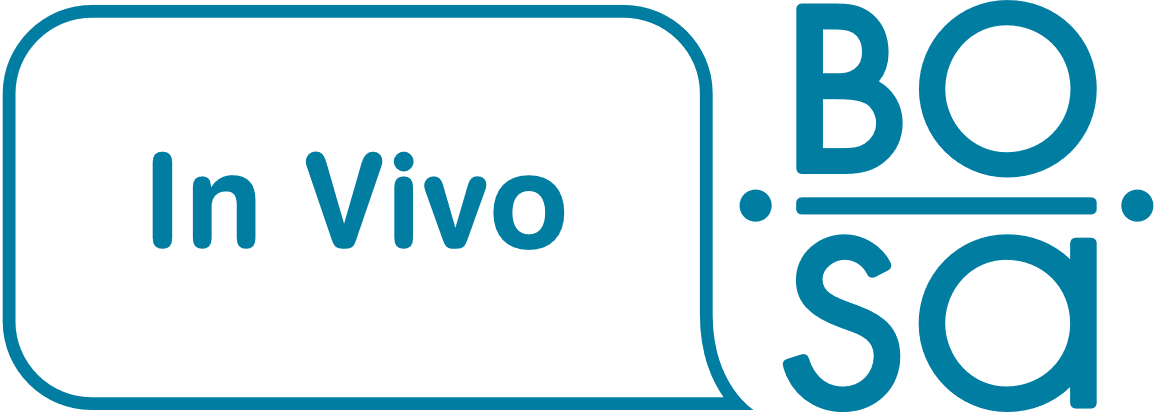 Jouw persoonsgegevensJouw loopbaanJouw deelname aan In VivoJouw formeel engagementIk heb de documenten doorgenomen en ga akkoord met het programma voor leiderschap: de intensiteit (de voorziene trajectdagen ), de leerfilosofie, de en het programma.Ik kan bovendien voldoende tijd vrijmaken voor het volgen van de gemeenschappelijke dagen teneinde deze onder de beste omstandigheden voor mij en de andere deelnemers af te werken. Informatie over het tijdschema en aantal kandidaten vind je in deel 3 van dit document.Dit deel is ter vervolledigen door het topmanagement (lid van het directiecomité) van de organisatie.ReferentiesVoorzitter of lid van het directiecomitéStafdirecteur P&O of HR-verantwoordelijkeDirecte leidinggevende van de betrokkeneContactpersoon departement P&O (indien verschillend van directeur P&O)Ondersteuning van de kandidatuurInformatie over het tijdschema en aantal kandidaten vind je in deel 3 van dit document.Data van de trajectenKlik op het icoon voor het tijdschema 2018-2019 van de trajecten als kalenderbestand.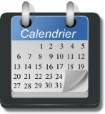 Data in het vet zijn residentiële dagen. Aantal kandidaten per organisatieVoor de FODs Financiën, Justitie en Binnenlandse Zaken kan je bovenstaande cijfers verdubbelen gelet op hun grootte.RijksregisternummerNaamVoornaamE-mailadres werk/privéTelefoon werkTelefoon privéGeboortejaar en -plaatsGeslachtOrganisatieFunctie + NiveauAdministratief statuut Mandaathouder Statutair   Contractueel onbepaalde duur Contractueel bepaalde duurTaalrol Nederlands   Frans Nederlands   FransNiveau tweetaligheid Artikel 8   Artikel 9   Artikel 12   Ander: Artikel 8   Artikel 9   Artikel 12   Ander:Opleiding 
(hoogst behaalde diploma)Huidige functieVanaf dd-mm-jjjjOmschrijvingFunctieomschrijving (taken en verantwoordelijkheden)Vorige werkervaringWerkgever – functie – periodeAndere relevante nevenactiviteitenOrganisatie & functieJe komt sowieso naar een In Vivo-intakegesprek. Tijdens dat gesprek word je begeleid in je keuze. Geef hieronder alvast aan welke trajecten je het meest interesseren. Informatie over het tijdschema en aantal kandidaten vind je in deel 3 van dit document. Intake (1 halve dag) Vitruvius: traject mindfulness based leiden en begeleiden (20 dagen) Peer coaching: mindfulness based coachen en gecoacht worden (7 dagen) Basistraject Mindfulness (8 halve dagen) Mindfulness based individuele begeleiding voor managers (3-5 sessies van 2 uur)Ik verkies deel te nemen aan de volgende groep Eéntalig   TweetaligWaarom stel je je kandidaat voor (een) In Vivo-traject(en)?Wat is voor jou de meerwaarde van je deelname voor je ?Wat is de meerwaarde van je deelname voor de ontwikkeling jouw organisatie?NaamDatumdd-mm-jjjjHandtekening voor akkoordNaamVoornaamTelefoonE-mailadresNaamVoornaamTelefoonE-mailadresNaamVoornaamTelefoonE-mailadresNaamVoornaamTelefoonE-mailadresIngevuld doorIngevuld doorIngevuld doorIngevuld door Voorzitter of lid van het directiecomité Stafdirecteur P&O Directe leidinggevende van de betrokkene Voorzitter of lid van het directiecomité Stafdirecteur P&O Directe leidinggevende van de betrokkene Voorzitter of lid van het directiecomité Stafdirecteur P&O Directe leidinggevende van de betrokkene Voorzitter of lid van het directiecomité Stafdirecteur P&O Directe leidinggevende van de betrokkeneOmschrijf bondig jouw motivatie om deze kandidaat voor te stellen en diens sleutelrol binnen jouw organisatie in het kader van leiderschapsontwikkeling.Omschrijf bondig jouw motivatie om deze kandidaat voor te stellen en diens sleutelrol binnen jouw organisatie in het kader van leiderschapsontwikkeling.Omschrijf bondig jouw motivatie om deze kandidaat voor te stellen en diens sleutelrol binnen jouw organisatie in het kader van leiderschapsontwikkeling.Omschrijf bondig jouw motivatie om deze kandidaat voor te stellen en diens sleutelrol binnen jouw organisatie in het kader van leiderschapsontwikkeling.Op welke manier zal de kandidaat de tijdens het programma verworven competenties volgens jou kunnen inzetten binnen de dienst op korte termijn?Op welke manier zal de kandidaat de tijdens het programma verworven competenties volgens jou kunnen inzetten binnen de dienst op korte termijn?Op welke manier zal de kandidaat de tijdens het programma verworven competenties volgens jou kunnen inzetten binnen de dienst op korte termijn?Op welke manier zal de kandidaat de tijdens het programma verworven competenties volgens jou kunnen inzetten binnen de dienst op korte termijn?Op welke manier zal de kandidaat de tijdens het programma verworven competenties volgens jou kunnen inzetten binnen de dienst op lange termijn?Op welke manier zal de kandidaat de tijdens het programma verworven competenties volgens jou kunnen inzetten binnen de dienst op lange termijn?Op welke manier zal de kandidaat de tijdens het programma verworven competenties volgens jou kunnen inzetten binnen de dienst op lange termijn?Op welke manier zal de kandidaat de tijdens het programma verworven competenties volgens jou kunnen inzetten binnen de dienst op lange termijn?Eventuele andere inlichtingen met betrekking tot de kandidatuur die nog niet aan bod zijn gekomen.Eventuele andere inlichtingen met betrekking tot de kandidatuur die nog niet aan bod zijn gekomen.Eventuele andere inlichtingen met betrekking tot de kandidatuur die nog niet aan bod zijn gekomen.Eventuele andere inlichtingen met betrekking tot de kandidatuur die nog niet aan bod zijn gekomen. De kandidaat krijgt dienstvrijstelling voor deze opleiding De organisatie verbindt er zich toe om de eventuele kosten qua hotellerie van de residentiële modules van het geselecteerde traject voor zijn rekening te nemen.  De kandidaat krijgt dienstvrijstelling voor deze opleiding De organisatie verbindt er zich toe om de eventuele kosten qua hotellerie van de residentiële modules van het geselecteerde traject voor zijn rekening te nemen.  De kandidaat krijgt dienstvrijstelling voor deze opleiding De organisatie verbindt er zich toe om de eventuele kosten qua hotellerie van de residentiële modules van het geselecteerde traject voor zijn rekening te nemen.  De kandidaat krijgt dienstvrijstelling voor deze opleiding De organisatie verbindt er zich toe om de eventuele kosten qua hotellerie van de residentiële modules van het geselecteerde traject voor zijn rekening te nemen. Volledige facturatiegegevens:Volledige facturatiegegevens:Volledige facturatiegegevens:NaamNaamAdresAdresUw referentieUw referentie Het lijnmanagement van de kandidaat bevestigt hierbij dat de kandidaat alle steun zal krijgen om aan alle modules van het programma deel te nemen, indien hij/zij geselecteerd wordt. Het lijnmanagement van de kandidaat bevestigt hierbij dat de kandidaat alle steun zal krijgen om aan alle modules van het programma deel te nemen, indien hij/zij geselecteerd wordt. Het lijnmanagement van de kandidaat bevestigt hierbij dat de kandidaat alle steun zal krijgen om aan alle modules van het programma deel te nemen, indien hij/zij geselecteerd wordt. Het lijnmanagement van de kandidaat bevestigt hierbij dat de kandidaat alle steun zal krijgen om aan alle modules van het programma deel te nemen, indien hij/zij geselecteerd wordt.Directeur P&ODirecteur P&ODatumDatumdd-mm-jjjjdd-mm-jjjjHandtekening voor akkoordHandtekening voor akkoordVITRUVIUS XIVITRUVIUS XIVITRUVIUS XIVITRUVIUS XIVITRUVIUS XIVITRUVIUS XIPEER COACHING XPEER COACHING XPEER COACHING XPEER COACHING XIPEER COACHING XIPEER COACHING XIMINDFULNESS VII & VIIIMINDFULNESS VII & VIIIMINDFULNESS VII & VIIINLFRN+FNLFRN+FNLFRN+FNLFRN+FNLFRN+F09-201824, 25, 26, 2724, 25, 26, 2724, 25, 26, 2719, 20, 2119, 20, 2119, 20, 2118 (dag)18 (dag)18 (dag)10-20184, 194, 194, 199, 10, 11, 12, 18, 269, 10, 11, 12, 18, 269, 10, 11, 12, 18, 261616162, 23 (halve dagen)2, 23 (halve dagen)2, 23 (halve dagen)11-20187, 22, 237, 22, 237, 22, 239, 29, 309, 29, 309, 29, 3020202013,27 (halve dagen)13,27 (halve dagen)13,27 (halve dagen)12-20186,7, 196,7, 196,7, 1913, 14, 2113, 14, 2113, 14, 2118181811 (dag)11 (dag)11 (dag)01-201910, 24, 3110, 24, 3110, 24, 3111, 2511, 2511, 2588816, 17, 1816, 17, 1816, 17, 1815 (dag), 29 (halve dag) 15 (dag), 29 (halve dag) 15 (dag), 29 (halve dag) 02-20192121211, 211, 211, 2114141419 (halve dag) 19 (halve dag) 19 (halve dag) 03-201915(OS), 2815(OS), 2815(OS), 2815(OS), 2915(OS), 2915(OS), 2914141412 (halve dag) 12 (halve dag) 12 (halve dag) 04-20192525252626262223 (halve dag), 23 (dag)  3 (halve dag), 23 (dag)  3 (halve dag), 23 (dag)  05-20198, 9, 108, 9, 108, 9, 1015, 16, 1715, 16, 1715, 16, 17777VITRUVIUSPEER COACHINGMINDFULNESSMaximaal aantal kandidaten
voorgesteld door de organisatie4610Minimaal aantal deelnemers
verzekerd door FOD P&O124